The Evaluation of the 25th Pan-European Conference on Digital Education541 responses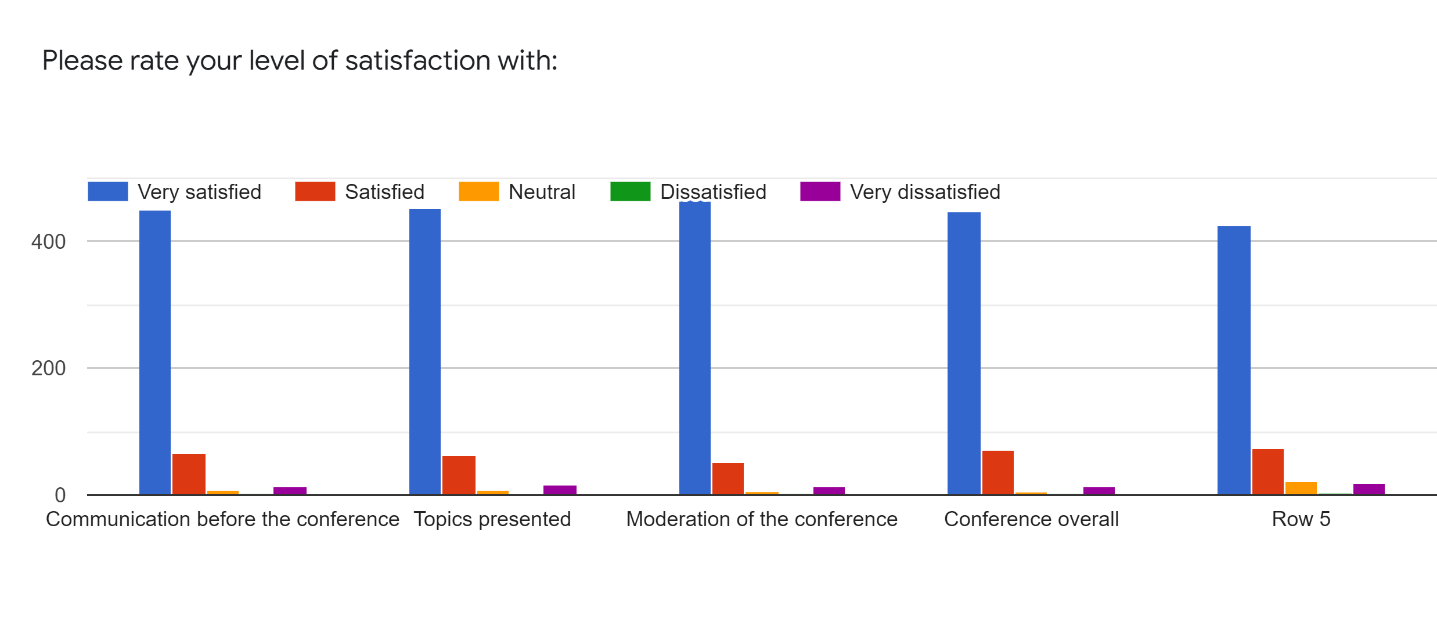 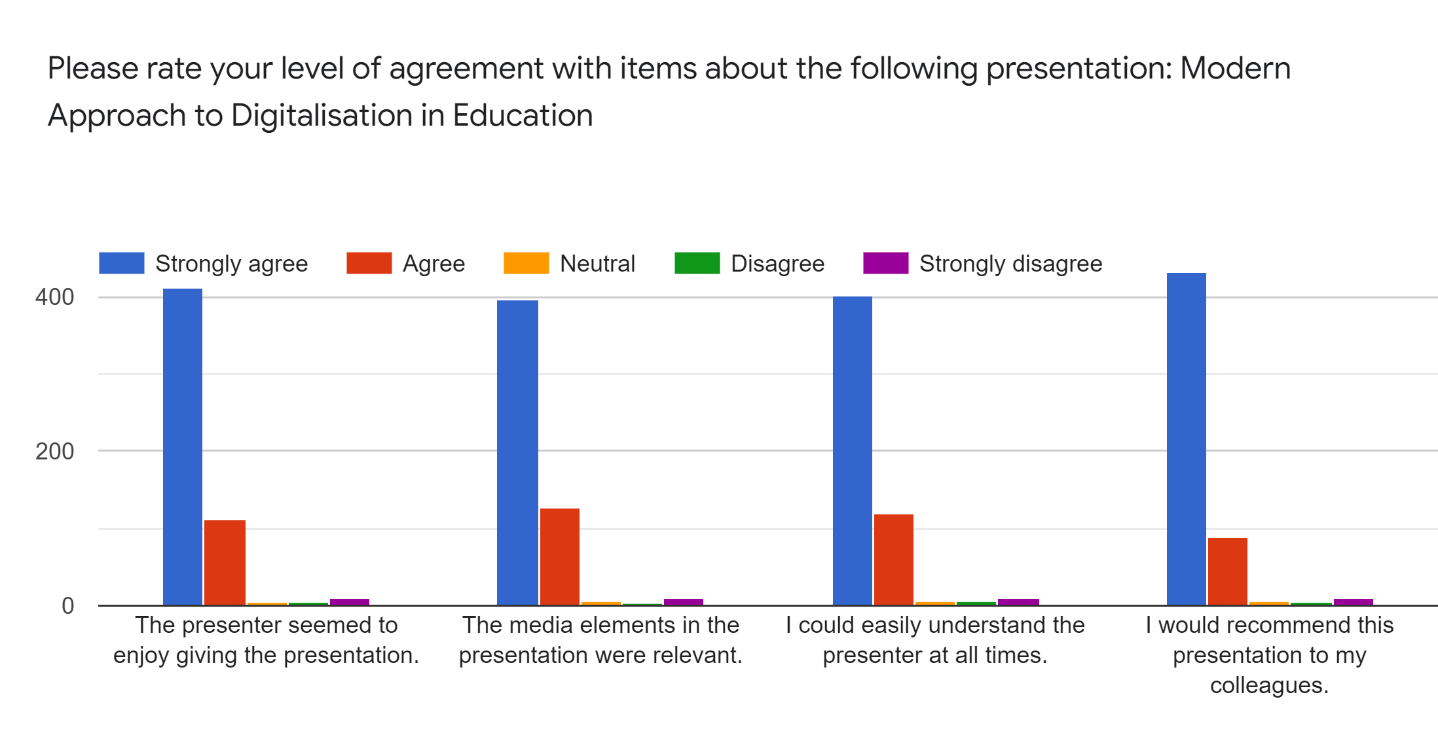 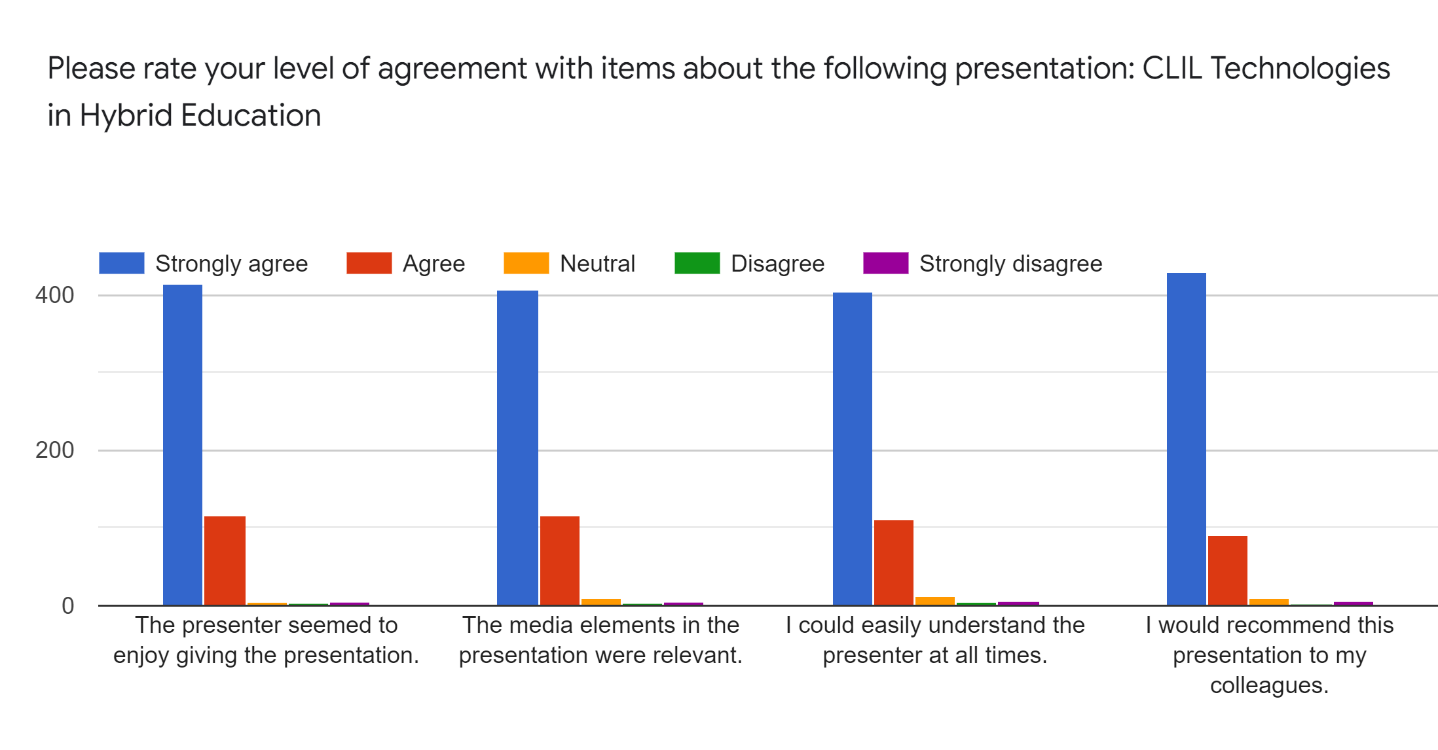 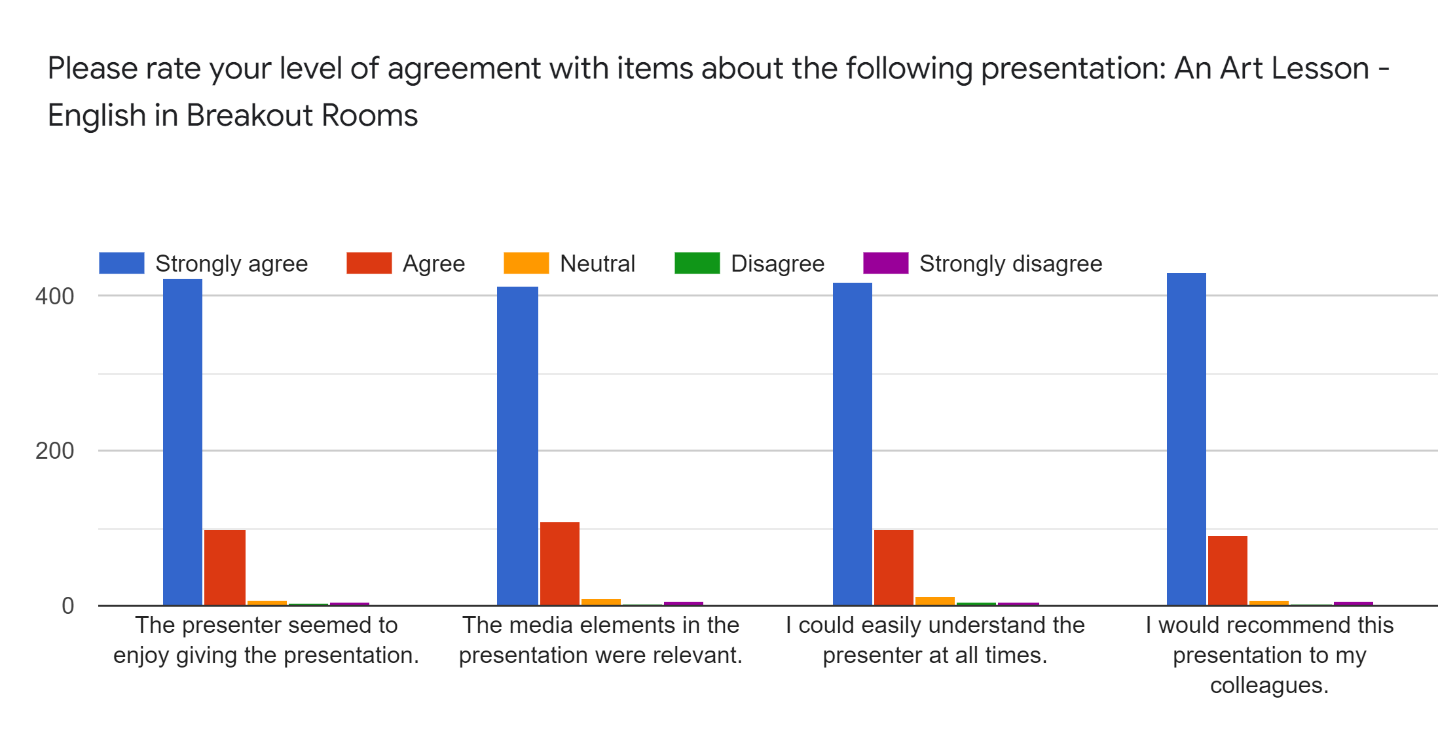 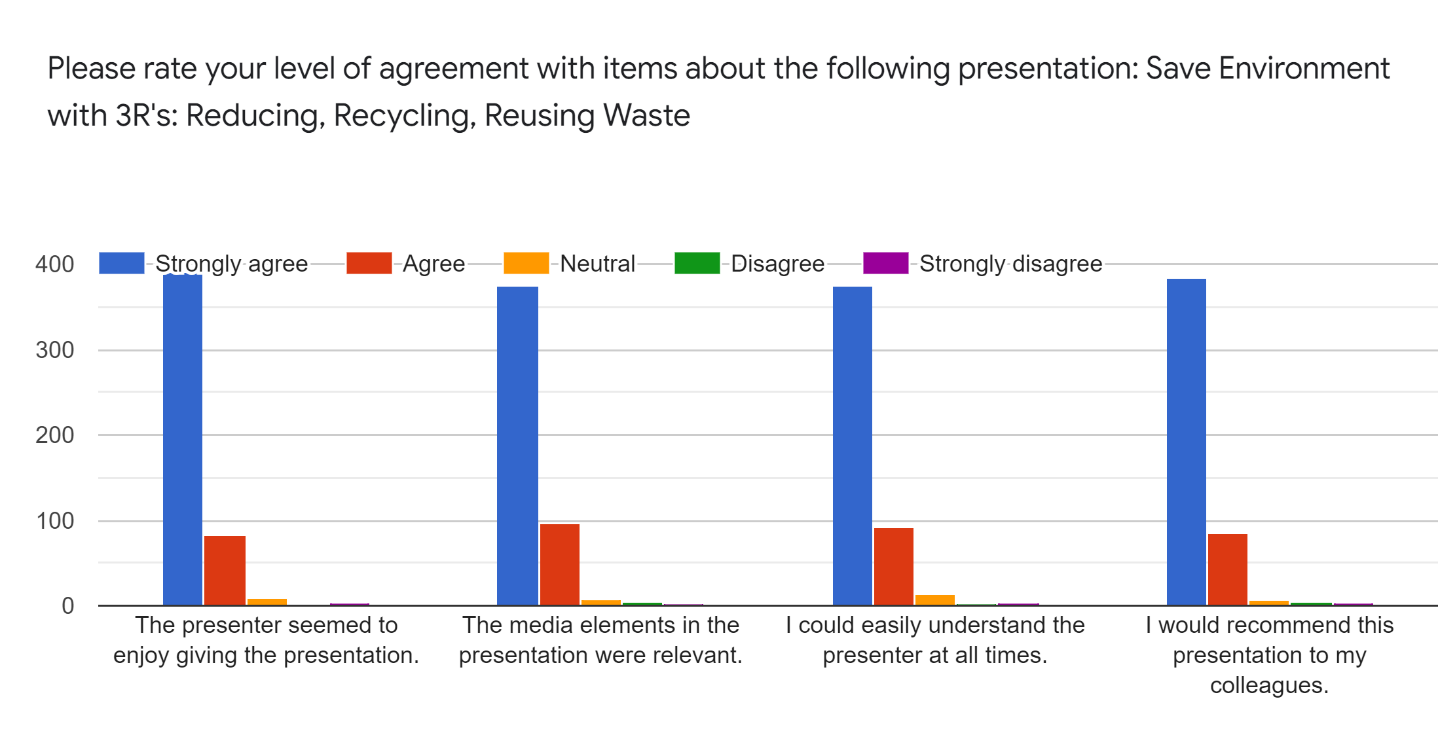 